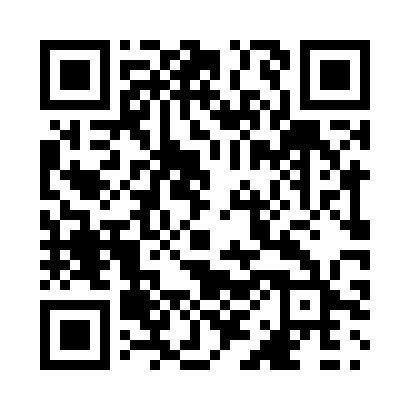 Prayer times for Aunor, Ontario, CanadaWed 1 May 2024 - Fri 31 May 2024High Latitude Method: Angle Based RulePrayer Calculation Method: Islamic Society of North AmericaAsar Calculation Method: HanafiPrayer times provided by https://www.salahtimes.comDateDayFajrSunriseDhuhrAsrMaghribIsha1Wed4:206:051:226:268:4010:252Thu4:186:031:226:278:4210:273Fri4:166:021:226:288:4310:304Sat4:136:001:226:298:4510:325Sun4:115:581:226:308:4610:346Mon4:095:571:226:318:4710:367Tue4:065:551:226:318:4910:388Wed4:045:541:226:328:5010:419Thu4:025:521:226:338:5210:4310Fri3:595:511:226:348:5310:4511Sat3:575:491:226:358:5410:4712Sun3:555:481:226:368:5610:4913Mon3:535:471:226:368:5710:5214Tue3:505:451:226:378:5810:5415Wed3:485:441:226:389:0010:5616Thu3:465:431:226:399:0110:5817Fri3:445:421:226:399:0211:0018Sat3:425:401:226:409:0311:0219Sun3:405:391:226:419:0511:0520Mon3:385:381:226:429:0611:0721Tue3:365:371:226:429:0711:0922Wed3:345:361:226:439:0811:1123Thu3:325:351:226:449:1011:1324Fri3:305:341:226:449:1111:1525Sat3:285:331:226:459:1211:1726Sun3:275:321:226:469:1311:1827Mon3:275:311:226:469:1411:1828Tue3:275:301:236:479:1511:1929Wed3:265:301:236:489:1611:2030Thu3:265:291:236:489:1711:2031Fri3:265:281:236:499:1811:21